Publicado en   el 12/12/2013 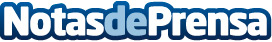 Elly Strik. Fantasmas, Novias y otros CompañerosElly Strik, Goya y Goya (2004). Collage sobre madera. 39,5 x 29,5 cm. Cortesía de la artista        Datos de contacto:Nota de prensa publicada en: https://www.notasdeprensa.es/elly-strik-fantasmas-novias-y-otros-companeros Categorias: Artes Visuales http://www.notasdeprensa.es